エネ政第２１０８号令和３年２月１５日府内私立高等学校長　様大阪府環境農林水産部エネルギー政策課長高校生向け環境教育用教材「大阪の環境、温故知新～過去から学び、未来を変えていこう～」の周知について（依頼）日ごろより、環境施策の推進に御協力いただき、御礼申し上げます。大阪府では、大阪の環境に関する理解促進、環境保全活動の促進のため、若年層を対象とした環境教育用教材を制作し、府HPに掲載しております。映像については、下記HPから視聴できます。つきましては、幅広く御活用いただけるよう、関係教職員に周知くださいますよう御協力お願いします。　また、現代社会の授業等で活用いただける授業プログラム案を別紙のとおり作成しておりますので、併せて周知いただきたく、よろしくお願いします。記エネルギー政策課HP「大阪の環境、温故知新（環境教育用教材）」について（http://www.pref.osaka.lg.jp/eneseisaku/osakanokankyo-rekish/index.html）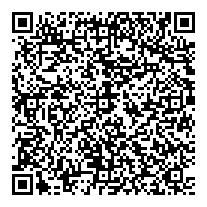 